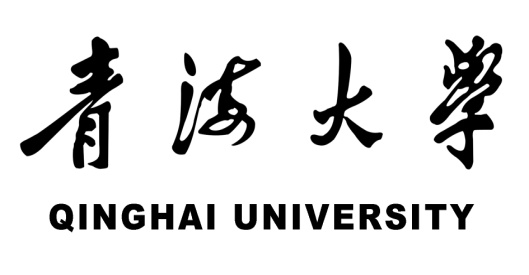 省部共建三江源生态与高原农牧业国家重点实验室开放基金结题报告			课题名称：                                  课题编号：                                  			起止年月：                                  			负 责 人：                                  			所在单位：                                  			通讯地址：                                  			电    话：                                  电子邮件：                                  填报说明1、《省部共建三江源生态与高原农牧业国家重点实验室开放基金结题/成果报告》（以下简称《结题/成果报告》）是资助项目研究工作的重要档案材料，也是结题审查的主要依据以及绩效评价的主要基础。2、所列各栏务必认真填写，文字叙述和数据都应确实、可靠。3、成果部分需提供论文首页、专利证书等相关支撑材料，项目成果转化及应用情况需提供成果转化证明，人才培养情况需提供研究生毕业论文首页、获得人才称号证明等相关材料。4、所列各栏目如篇幅不够，可以加页。正文《结题/成果报告》正文分为两个部分：结题部分和成果部分。请按照《结题/成果报告》填报说明及撰写要求填写。（一）结题部分1. 研究计划执行情况概述（1）按计划执行情况（2）研究目标完成情况2. 研究工作主要进展、结果和影响（1）主要研究内容（2）取得的主要研究进展、重要结果、关键数据等及其科学意义或应用前景3. 研究人员的合作与分工概述研究人员的合作、分工及实际贡献。4. 国内外学术合作交流等情况简要描述参加学术会议以及国际学术合作研究情况等。5. 存在的问题、建议及其他需要说明的情况（二）成果部分 1. 项目取得成果的总体情况本部分内容应简明扼要，客观、真实地反映项目研究的主要成果信息，内容包括项目研究取得的成果（学术论文、论著、专利等）、知识产权情况、学术价值、社会影响和应用价值等。2. 项目成果转化及应用情况总体描述资助项目研究成果转移转化的情况，应体现其直接经济价值、提高生产力及推动社会管理或服务发展的贡献。3. 人才培养情况简要描述资助项目执行期间博士后及研究生培养情况，以及研究人员获得国家级人才计划资助情况等。4. 其他需要说明的成果